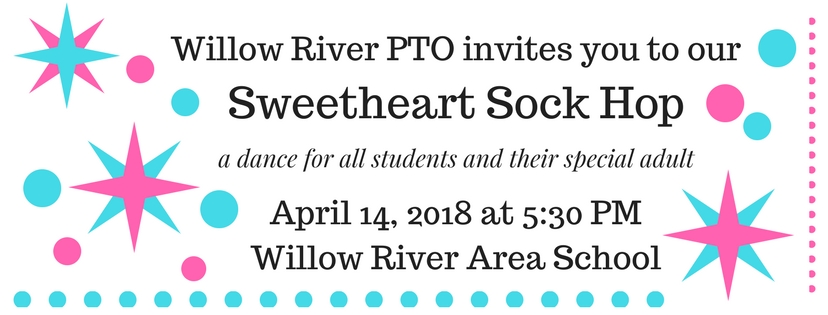 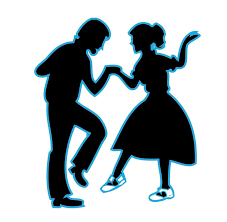 Our Sweetheart Sock Hop is not limited to Father/Daughter pairs, but also Mother/Son, Mother/Daughter, Grandma/Grandson, and any combos of Student/Special Adult in their life.  Please feel free to dress for the theme!Professional Pictures: 5:00pm in the Board Room (use front entrance A) Grand March: 5:30pm in the Auditorium (audience uses Auditorium entrance)Diner-Style Meal then Dancing to follow in the Elementary Gym until 8:30pm.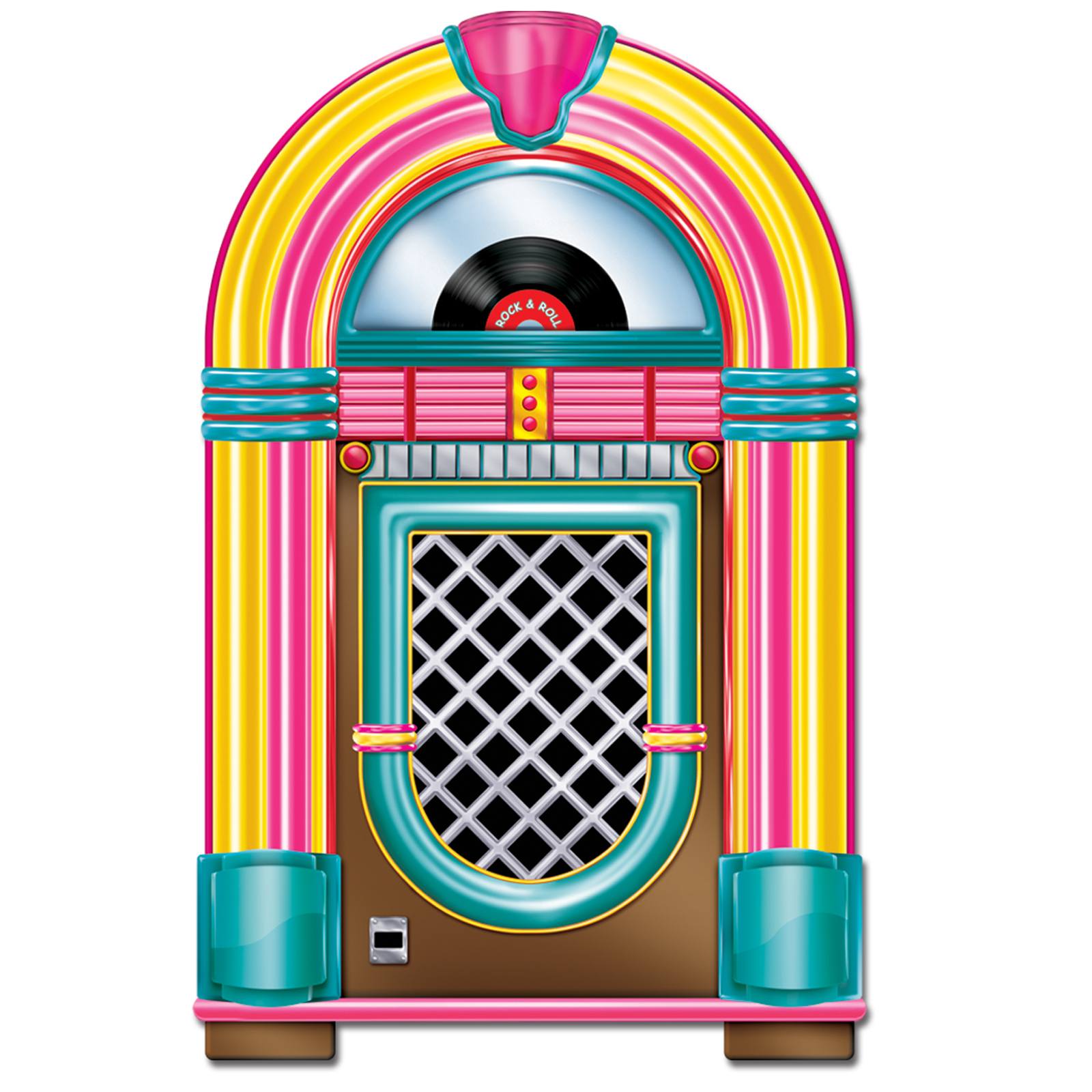 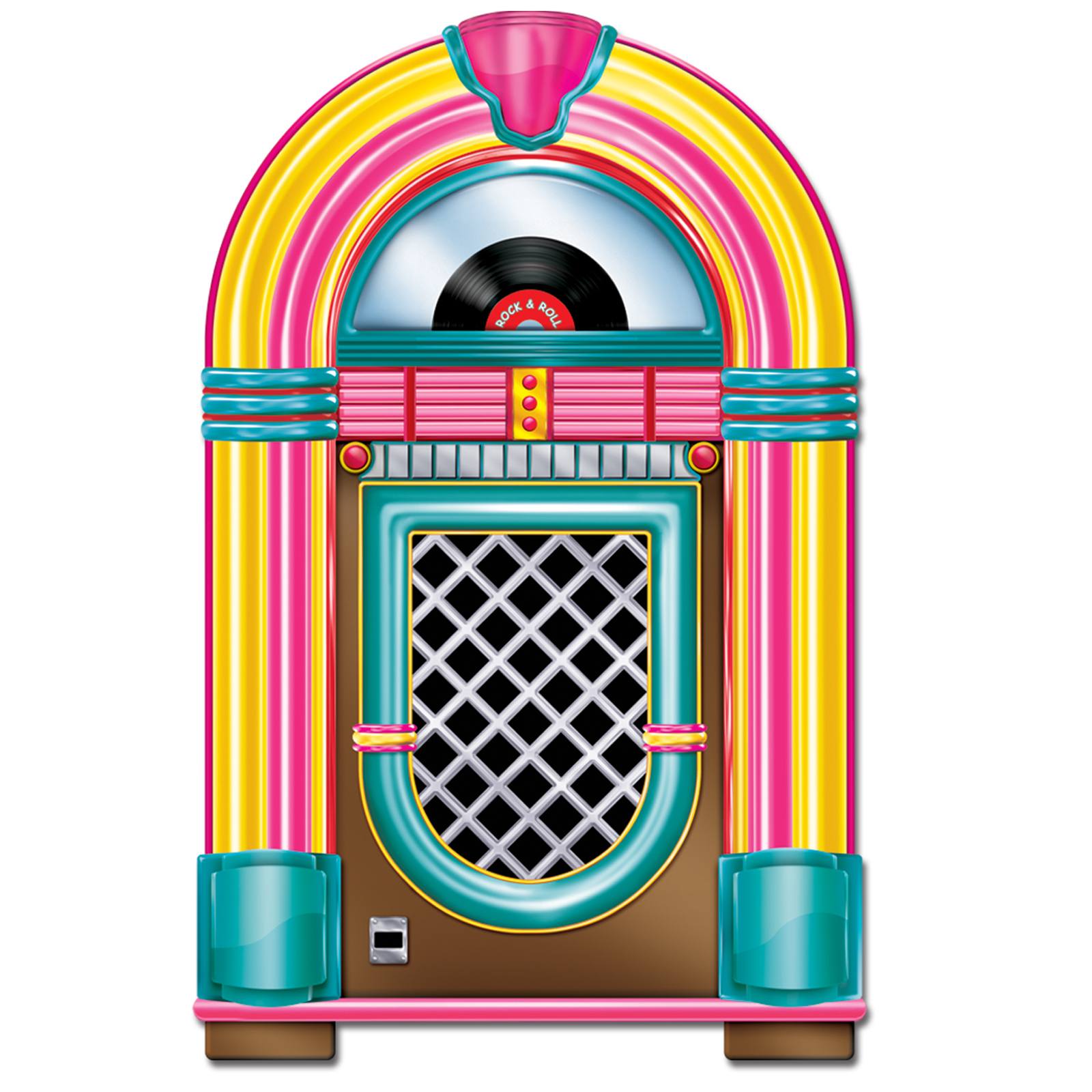 Tickets are $25 per couple.  Each additional student is $8.  This price includes one 5”X7” & 4 wallet-sized photographs for your couple/group.Please make checks payable to: Willow River PTOPlease call or email Mrs. Engleson with any questions.  218-372-3131 ext 159 -or- jengleson@isd577.org *If you are able to volunteer for baking, decorating, chaperoning,  and/or any other way for this event, please email: willowriverpto@gmail.com We thank you for your support!Please cut below & submit with your payment to your child’s teacher, or send in the mail to:Willow River PTO – PO Box 66 – Willow River, MN 55795 by Friday, April 6, 2018.*******************************************************************Willow River PTO Sweetheart Sock HopSaturday, April 14th, 2018 ~ Willow River Area SchoolsStudent Name(s):_________________________________________________________Special Adult Name:_______________________________________________________Contact Name & Phone Number: _______________________________________________Please list any allergies, special accommodations, or other concerns we should be aware of: ____________________________________________________________________________